ST. ALBAN'S CATHOLIC PRIMARY SCHOOL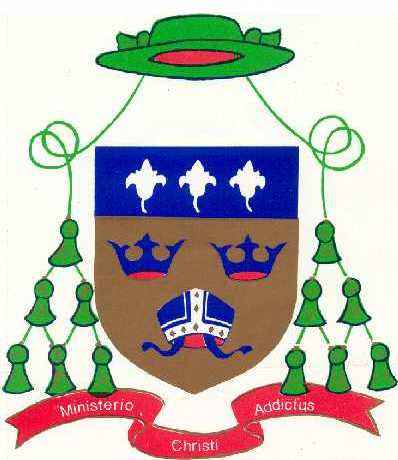 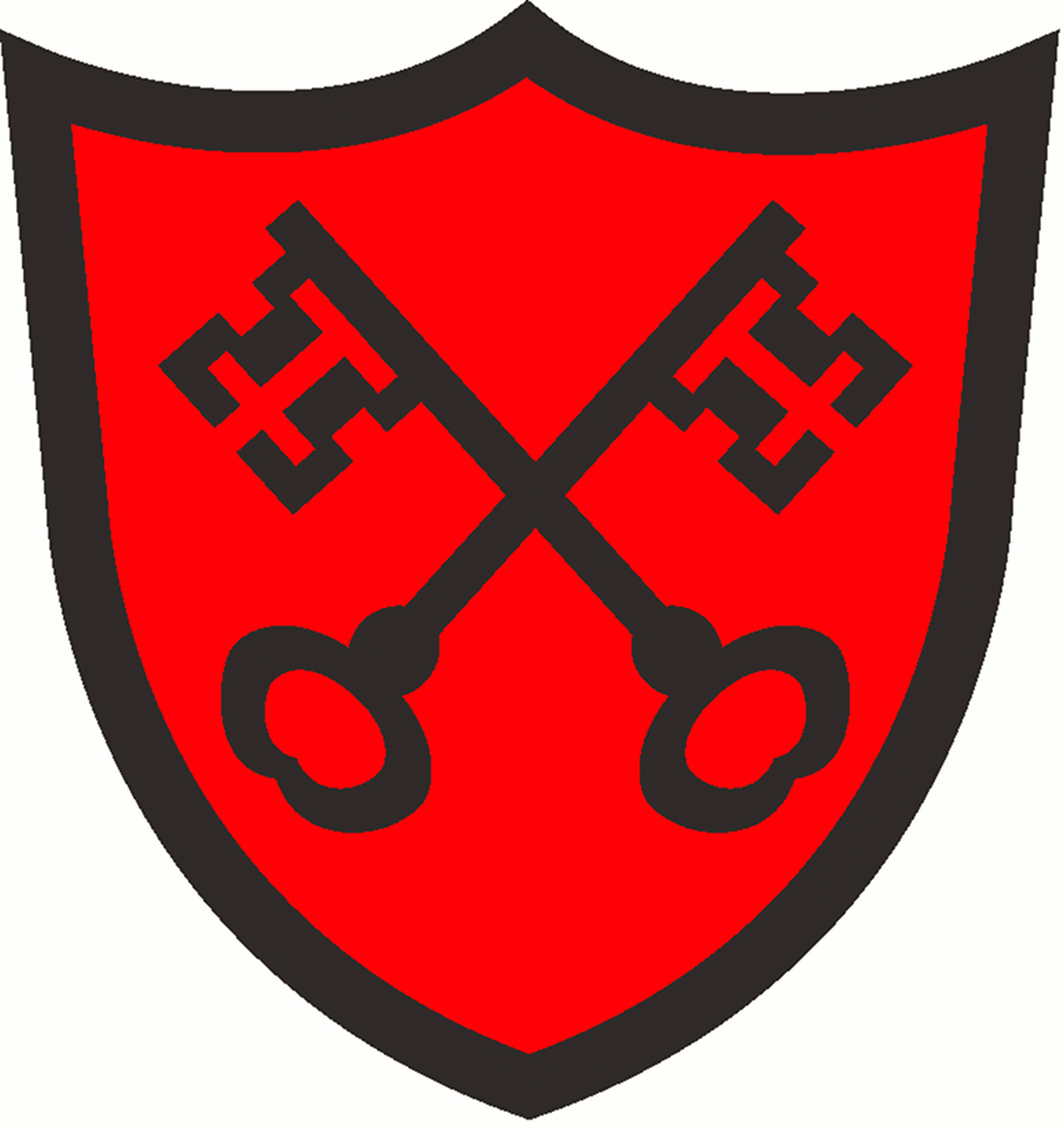 DIOCESE OF EAST ANGLIAChrist Be Our Light“St Alban’s School exists to ensure that all children believe, achieve and succeed”Spelling OverviewClass: Year 2					Term: Autumn 1 2020Objectives that are in blue are a Year 2 statutory requirement and individual words highlighted blue are from the Year 2 non-statutory example words and their exceptions.  The additional words either reinforce the rule / pattern being taught; practice a spelling rule linked to a Year 2 statutory requirement or practice the common exception words.Spelling checks will take place on Friday each week.Extension -Can you put these words into a sentence?Week beginning14th September 2020The sounds /n/ spelt ‘kn’ and less often ‘gn’ at the beginning of words.Week beginning21st September 2020The sound /r/ spelt ‘wr’ at the beginning of words.Week beginning28th September 2020The sound /s/ spelt ‘c’ before e, i and y.knockknowkneeknittingknifegnatgnawgnashgnomegnarledwritewrittenwrotewrongwrapwristwreckwrestlewrigglewrenraceicecellcityfancyfacespacebicyclecirclespicyWeek beginning5th October 2020The sound /j/ spelt with ‘-dge’ and ‘-ge’ at the end of words.Week beginning12th October 2020The sound /j/ often spelt with g before e, i and y.The sound /j/ always spelt with ‘j’ before a, o and u.Week beginning19th October 2020Common Exception Wordsbadgeedgebridgedodgefudgeagehugechangechargevillagegemgiantmagicgiraffeenergyjacketjarjogjoinadjustdoorflooragainwildchildrenclimbparentsmostonlyboth